prénom:										date :			Le son è1/ Entoure l’image si tu entends eu.2/ Colorie les mots dans lesquels tu entends eu.grand-mère          écureuil          maïs          fer          flèchemaison         ficelle          hiver          dromadaire          maillot          mer3/ Dans chaque colonne, barre l’intrus.4/ Ecris deux fois chaque mot. 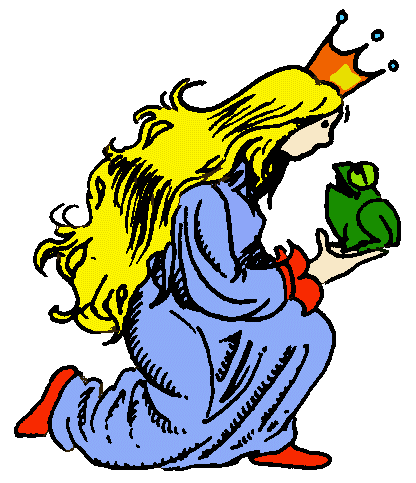 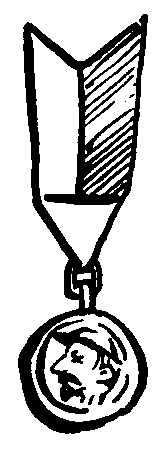 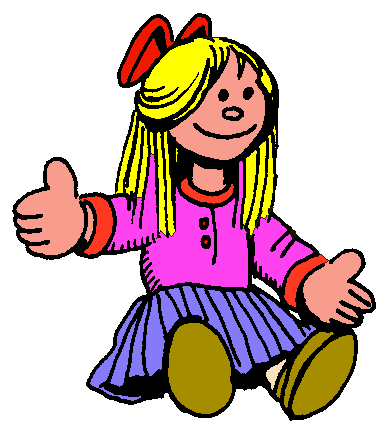 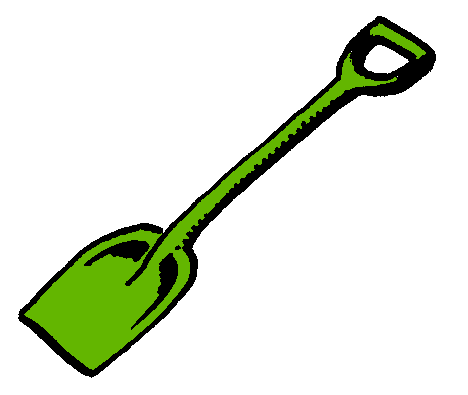 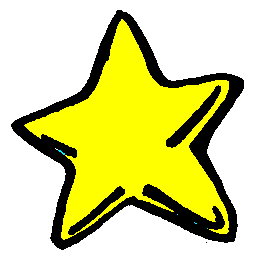 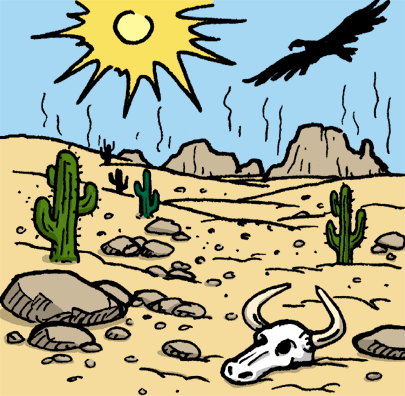 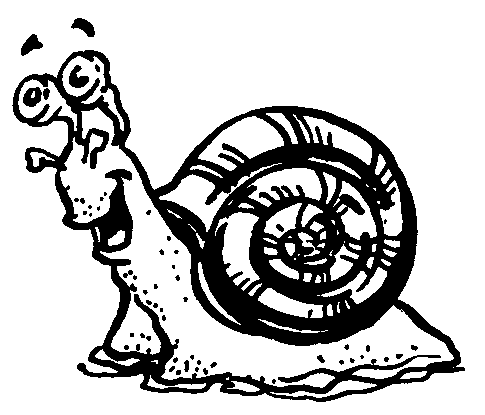 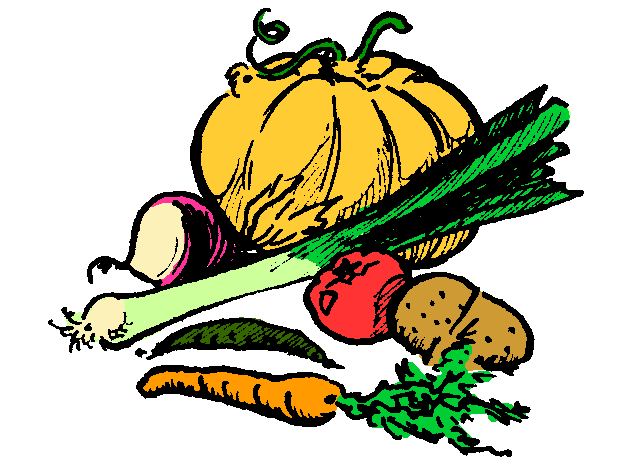 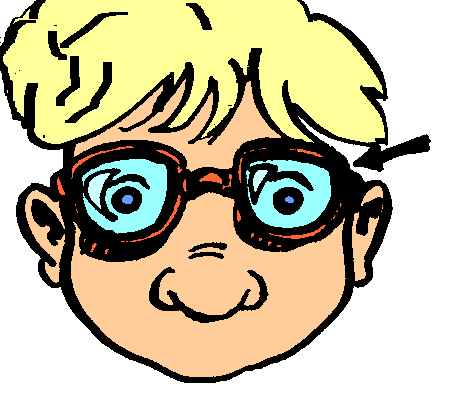 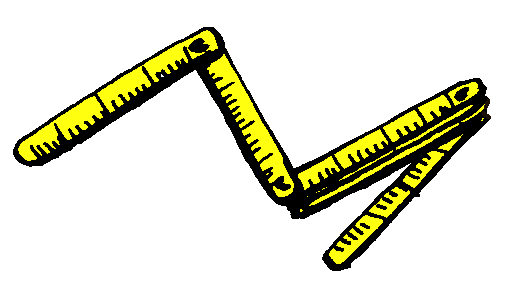 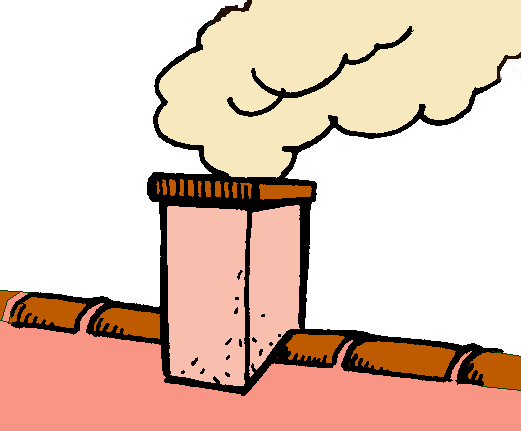 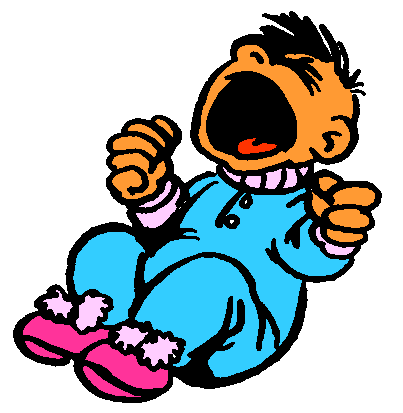 poèmetêtefenêtrepêchesecretduvetbriquetpetitvoletmelontrompetterenverseaprèssirèneépirivièreaileaimermerci mèrefenêtreairciel